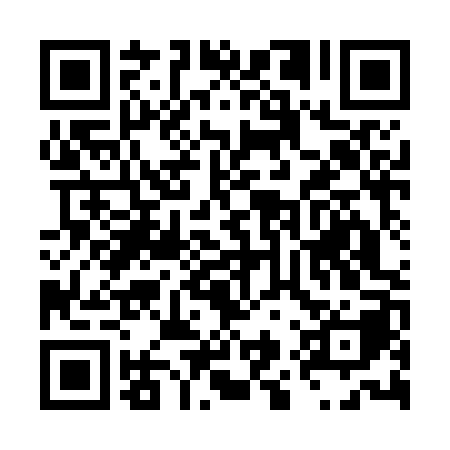 Ramadan times for Arta Terme, ItalyMon 11 Mar 2024 - Wed 10 Apr 2024High Latitude Method: Angle Based RulePrayer Calculation Method: Muslim World LeagueAsar Calculation Method: HanafiPrayer times provided by https://www.salahtimes.comDateDayFajrSuhurSunriseDhuhrAsrIftarMaghribIsha11Mon4:474:476:2812:184:186:096:097:4312Tue4:454:456:2612:184:196:106:107:4513Wed4:434:436:2412:174:216:116:117:4614Thu4:414:416:2212:174:226:136:137:4815Fri4:394:396:2012:174:236:146:147:4916Sat4:374:376:1812:164:246:156:157:5117Sun4:354:356:1612:164:256:176:177:5218Mon4:334:336:1412:164:266:186:187:5419Tue4:314:316:1212:164:276:206:207:5520Wed4:294:296:1012:154:286:216:217:5721Thu4:264:266:0812:154:296:226:227:5822Fri4:244:246:0612:154:306:246:248:0023Sat4:224:226:0412:144:316:256:258:0124Sun4:204:206:0212:144:326:266:268:0325Mon4:184:186:0112:144:336:286:288:0526Tue4:154:155:5912:134:346:296:298:0627Wed4:134:135:5712:134:356:306:308:0828Thu4:114:115:5512:134:376:326:328:0929Fri4:094:095:5312:134:376:336:338:1130Sat4:064:065:5112:124:386:356:358:1331Sun5:045:046:491:125:397:367:369:141Mon5:025:026:471:125:407:377:379:162Tue4:594:596:451:115:417:397:399:183Wed4:574:576:431:115:427:407:409:194Thu4:554:556:411:115:437:417:419:215Fri4:534:536:391:105:447:437:439:236Sat4:504:506:371:105:457:447:449:257Sun4:484:486:351:105:467:457:459:268Mon4:454:456:331:105:477:477:479:289Tue4:434:436:311:095:487:487:489:3010Wed4:414:416:301:095:497:497:499:32